Реализация «Проекта 150 школ»  МКОУ  «Утамышская СОШ»                   Было  так                                                       стало  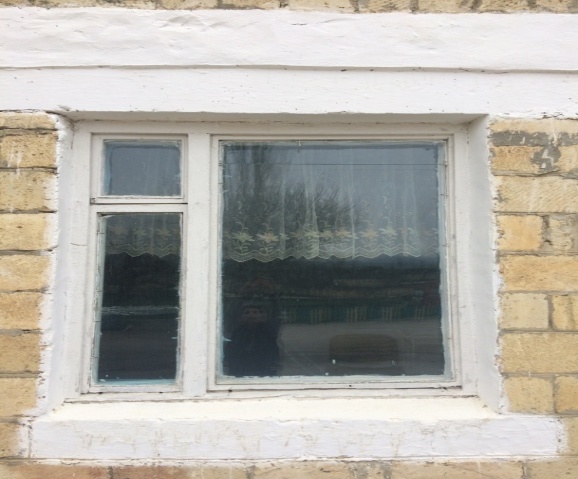 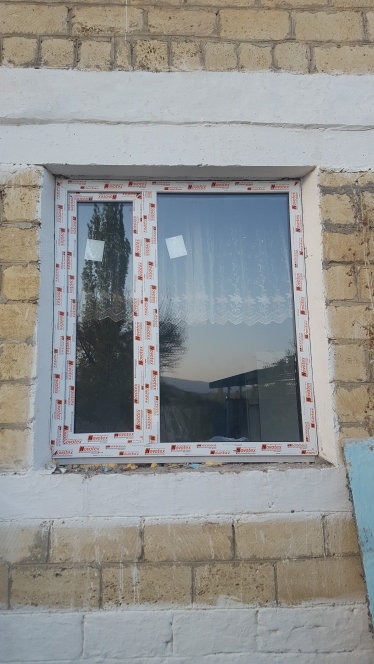 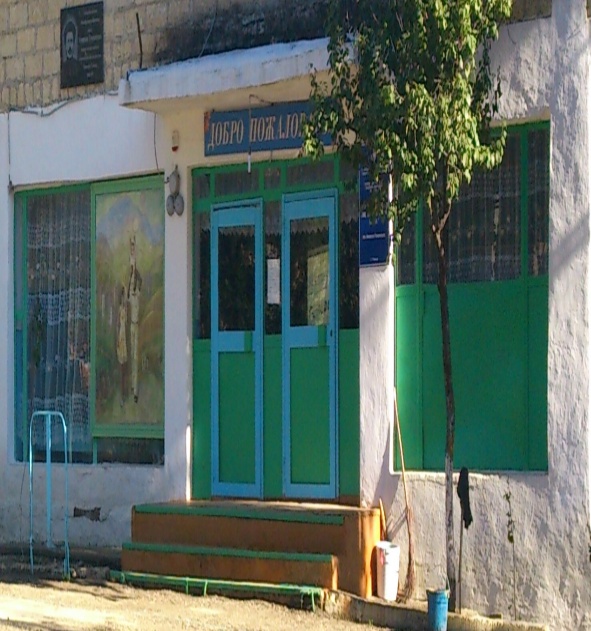 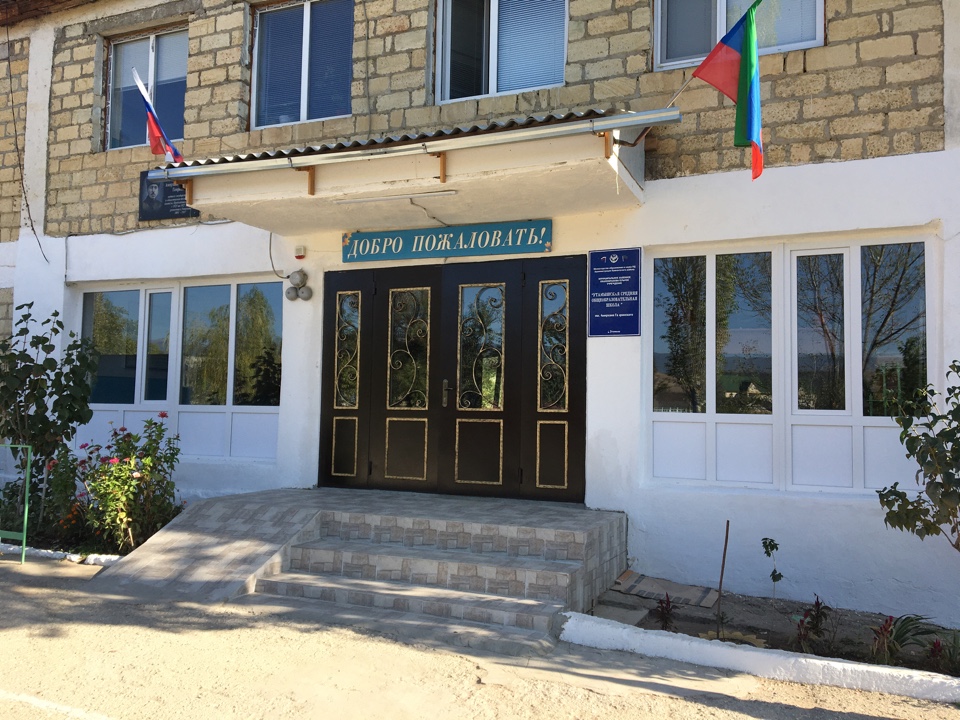 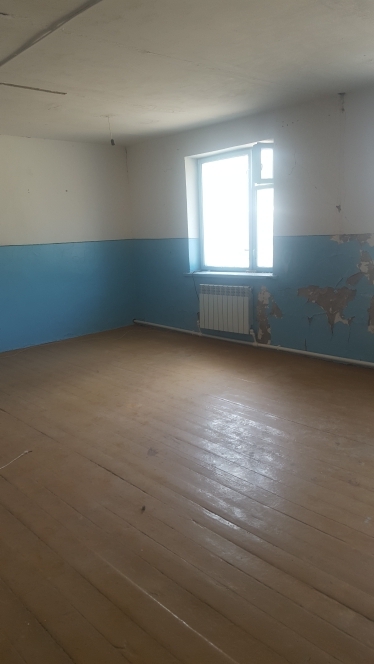 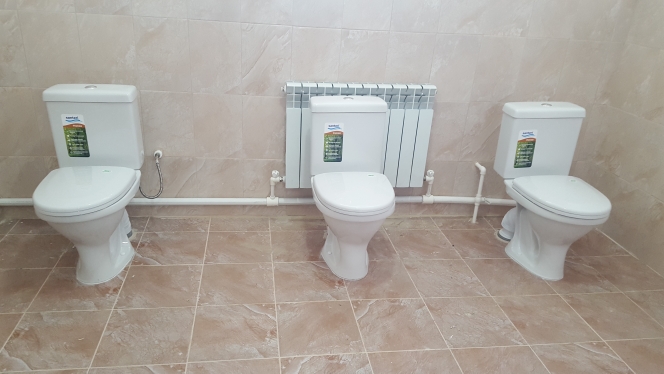 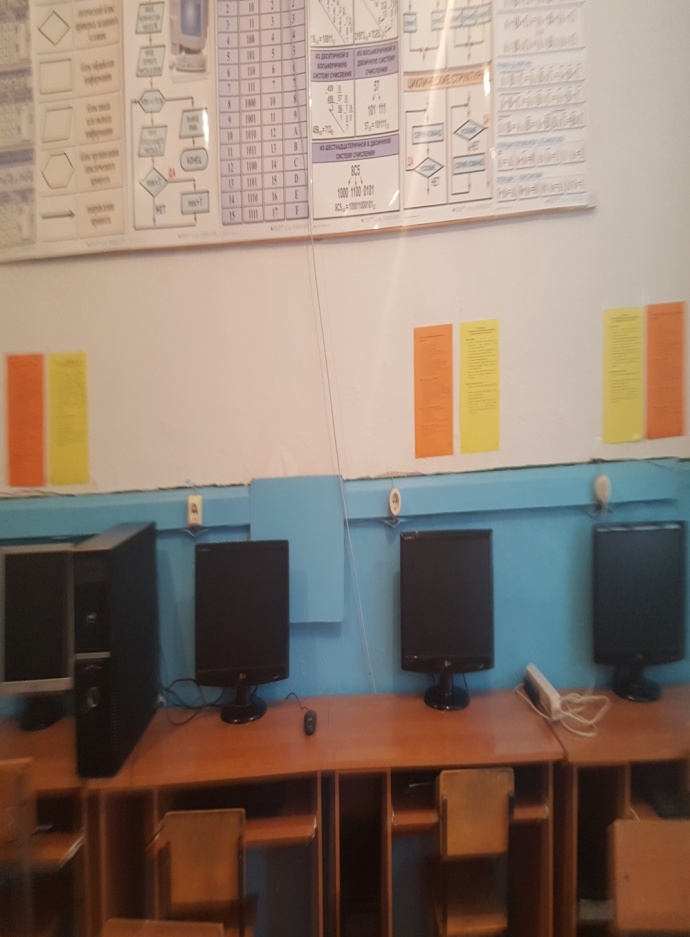 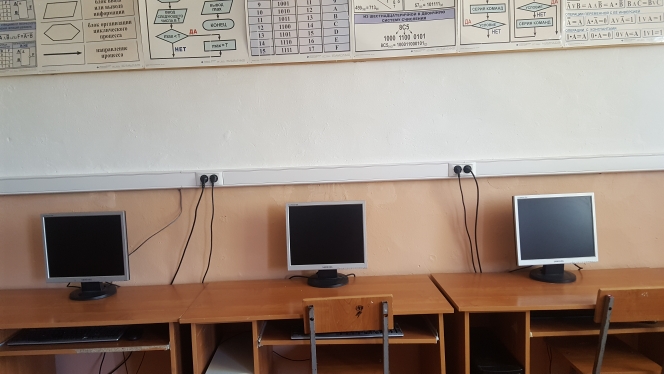 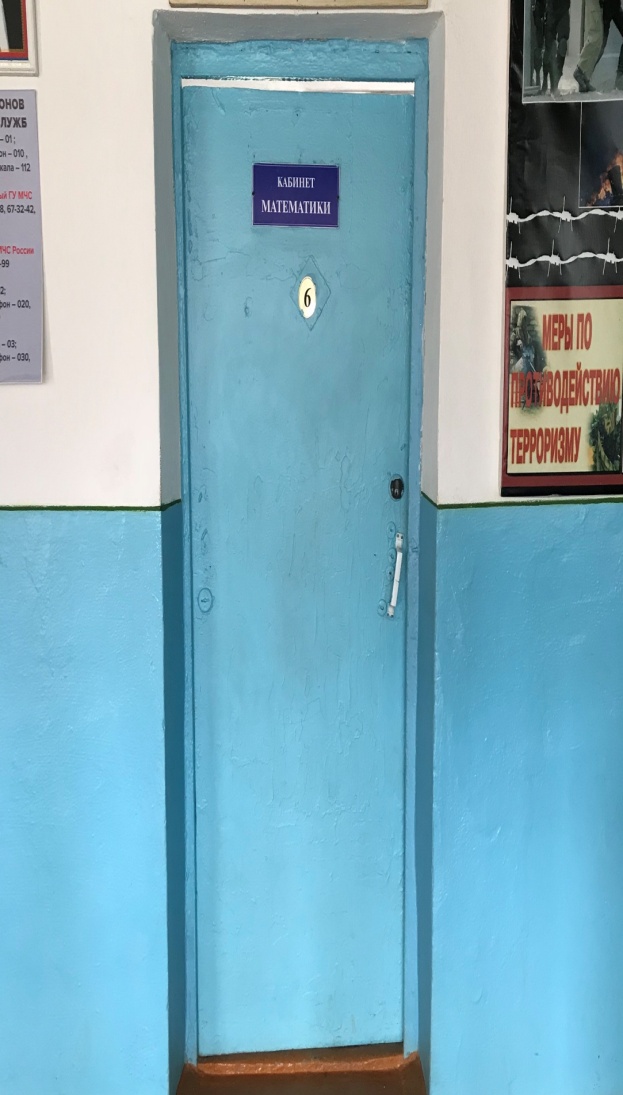 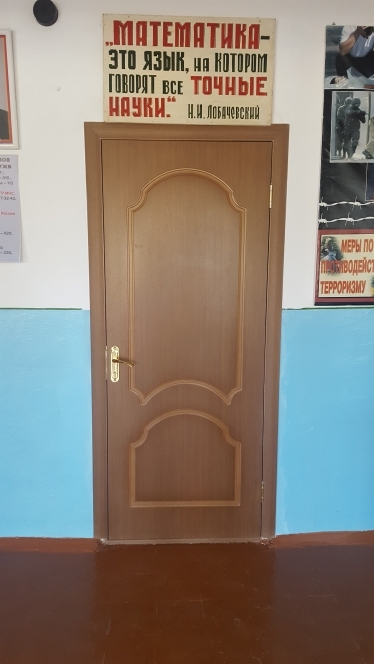 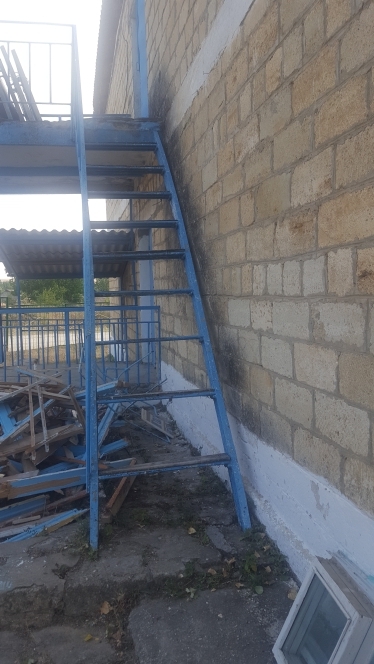 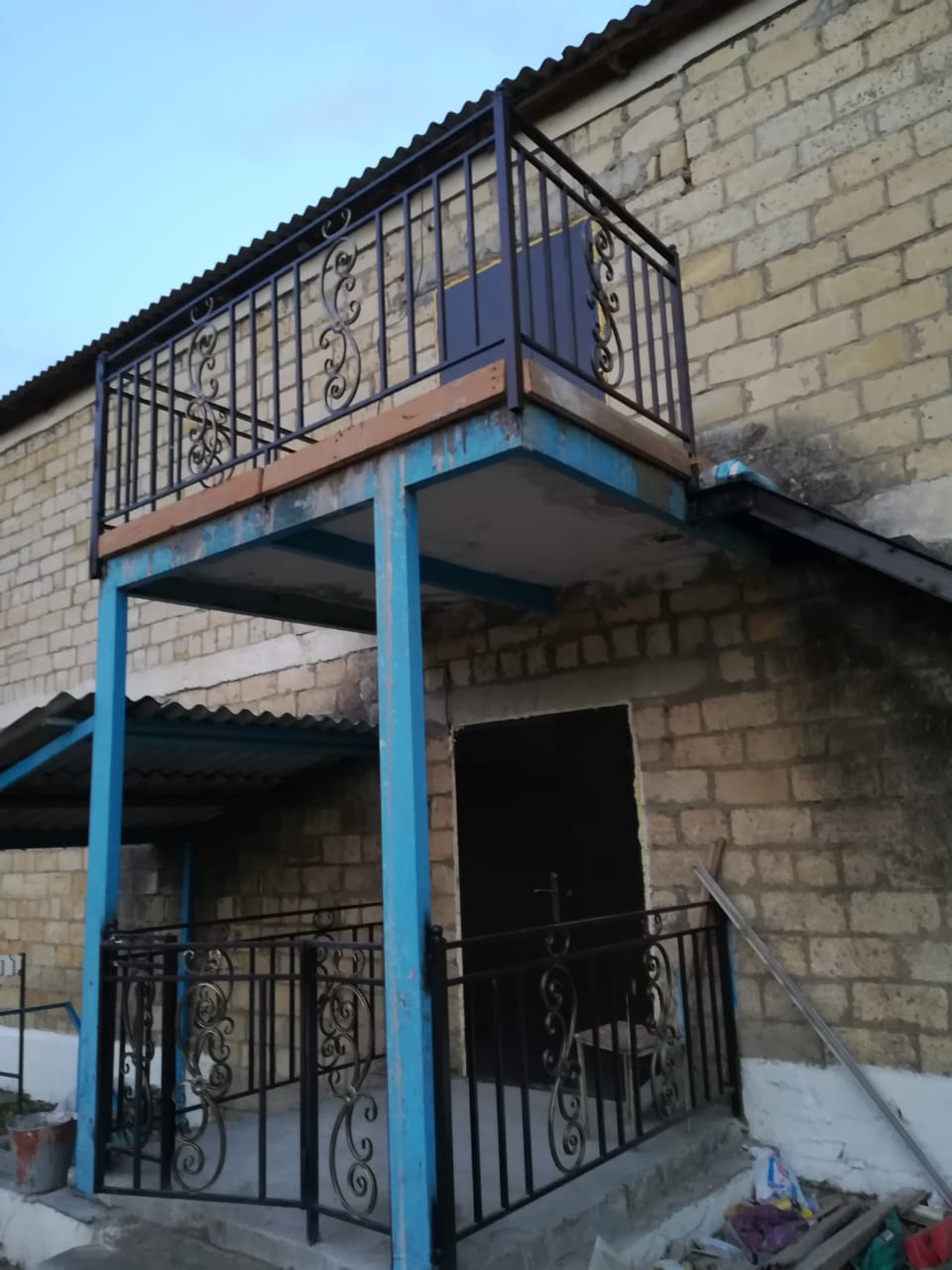 